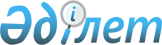 Железин ауданы мәслихатының кейбір шешімдерінің күші жойылды деп тану туралыПавлодар облысы Железин аудандық мәслихатының 2018 жылғы 13 тамыздағы № 246/6 шешімі. Павлодар облысының Әділет департаментінде 2018 жылғы 17 қыркүйекте № 6061 болып тіркелді
      Қазақстан Республикасының 2001 жылғы 23 қаңтардағы "Қазақстан Республикасындағы жергілікті мемлекеттік басқару және өзін-өзі басқару туралы" Заңының 7-бабының 5-тармағына, Қазақстан Республикасының 2016 жылғы 6 сәуірдегі "Құқықтық актілер туралы" Заңының 46-бабы 2-тармағының 4) тармақшасына сәйкес, Железин ауданының мәслихаты ШЕШІМ ҚАБЫЛДАДЫ:
      1. Осы шешімге қосымшаға сәйкес Железин ауданы мәслихатының кейбір шешімдерінің күші жойылды деп танылсын.
      2. Осы шешімнің орындалуын бақылау Железин ауданы мәслихатының заңдылық, құқықтық тәртіп және азаматтардың өтініштері мәселелері жөніндегі тұрақты комиссиясына жүктелсін.
      3. Осы шешім алғашқы ресми жарияланған күнінен бастап қолданысқа енгізіледі. Железин ауданы мәслихатының күші
жойылған кейбір шешімдерінің тізбесі
      1. Железинка аудандық мәслихатының 2014 жылғы 23 шілдедегі "Железинка аудандық мәслихатының 2014 жылғы 5 наурыздағы "Железинка ауданындағы әлеуметтік көмек көрсетудің, оның мөлшерлерін белгілеудің және мұқтаж азаматтардың жекелеген санаттарының тізбесін айқындаудың қағидаларын бекіту туралы" № 176-5/25 шешіміне толықтырулар енгізу туралы" № 210-5/28 шешімі (Нормативтік құқықтық актілерді мемлекеттік тіркеу тізілімінде № 3917 болып тіркелген, 2014 жылғы 22 тамызда "Әділет" ақпараттық-құқықтық жүйесінде жарияланған).
      2. Железинка аудандық мәслихатының 2014 жылғы 5 қарашадағы "Железинка аудандық мәслихатының 2014 жылғы 5 наурыздағы "Железинка ауданындағы әлеуметтік көмек көрсетудің, оның мөлшерлерін белгілеудің және мұқтаж азаматтардың жекелеген санаттарының тізбесін айқындаудың қағидаларын бекіту туралы" № 176-5/25 шешіміне өзгерістер енгізу туралы" № 222-5/30 шешімі (Нормативтік құқықтық актілерді мемлекеттік тіркеу тізілімінде № 4175 болып тіркелген, 2014 жылғы 29 қарашада "Туған өлке", "Родные просторы" газеттерінде жарияланған).
      3. Железинка аудандық мәслихатының 2015 жылғы 30 наурыздағы "Железинка аудандық мәслихатының 2014 жылғы 5 наурыздағы "Железинка ауданындағы әлеуметтік көмек көрсетудің, оның мөлшерлерін белгілеудің және мұқтаж азаматтардың жекелеген санаттарының тізбесін айқындаудың қағидаларын бекіту туралы" № 176-5/25 шешіміне өзгерістер мен толықтырулар енгізу туралы" № 283-5/35 шешімі (Нормативтік құқықтық актілерді мемлекеттік тіркеу тізілімінде № 4422 болып тіркелген, 2015 жылғы 27 сәуірде "Әділет" ақпараттық-құқықтық жүйесінде жарияланған).
      4. Железинка аудандық мәслихатының 2015 жылғы 18 маусымдағы "Железинка аудандық мәслихатының 2014 жылғы 5 наурыздағы "Железинка ауданындағы әлеуметтік көмек көрсетудің, оның мөлшерлерін белгілеудің және мұқтаж азаматтардың жекелеген санаттарының тізбесін айқындаудың қағидаларын бекіту туралы" № 176-5/25 шешіміне өзгеріс енгізу туралы" № 299-5/37 шешімі (Нормативтік құқықтық актілерді мемлекеттік тіркеу тізілімінде № 4583 болып тіркелген, 2015 жылғы 18 шілдеде "Туған өлке", "Родные просторы" газеттерінде жарияланған).
      5. Железинка аудандық мәслихатының 2016 жылғы 14 сәуірдегі "Железинка аудандық мәслихатының 2014 жылғы 5 наурыздағы "Железинка ауданындағы әлеуметтік көмек көрсетудің, оның мөлшерлерін белгілеудің және мұқтаж азаматтардың жекелеген санаттарының тізбесін айқындаудың қағидаларын бекіту туралы" № 176-5/25 шешіміне өзгерістер мен толықтырулар енгізу туралы" № 8/6 шешімі (Нормативтік құқықтық актілерді мемлекеттік тіркеу тізілімінде № 5117 болып тіркелген, 2016 жылғы 21 мамырда "Туған өлке", "Родные просторы" газеттерінде жарияланған).
					© 2012. Қазақстан Республикасы Әділет министрлігінің «Қазақстан Республикасының Заңнама және құқықтық ақпарат институты» ШЖҚ РМК
				
      Железин ауданы мәслихаты

      сессиясының төрағасы

В. Неупокоев

      Железин ауданы

      мәслихатының хатшысы

П. Лампартер
Железин ауданы мәслихатының
2018 жылғы 13 тамыздағы
№ 246/6 шешіміне
қосымша